Guidance Note for quarterly report (July-September 2012) 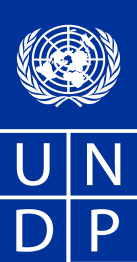 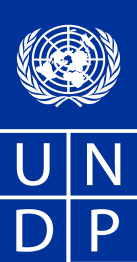 for the GS-SCPD Project 79950ANNEX I: quarterly report (July-September 2012) for the GSSCPD  Project The report should be as concise as possible and include the following components: Cover Page                                         		 	[Photo/s or other images]TABLE OF CONTENTS [the table is not necessary if the report is less than 10 pages]ACRONYMSEXECUTIVE SUMMARY..……………………………………………………………..INTRODUCTION………………………………………………………………………….PROGRESS REVIEW…...……………………………………………………………….CHALLENGES AND LESSONS LEARNED…………………………….………….PARTNERSHIPS AND SUSTAINABILITY………………………………………..FINANCIAL SUMMARY……………………………………………………………....ANNEXES ……………..……………………………………………………………………I.  Executive Summary [1 page max]The  GS-SCPD  project  document 79950 was signed in September 2011 to continue the activities which used to be covered under PA modality. The project focused on responding to the needs of GS-SCPD as well as other Government entities, which do not have designated projects under UNDP programme. This situation is exasperating the budget of the Project   as it responds to requests from many entities outside the realm of GS-SCPD. The following agencies benefited from the Project as of date:Ministry of Finance (two consultants for one year each).GS-SCPD (eight consultants with varied periods ranging from six months to one year each)Public Authority for Industry ( two consultants for one year)Ministry of finance ( two consultants for one year)Amiri Diwan ( one consultant for one year)Ministry of Education ( two consultants for one year)Offset National company ( one consultant for one year)In the interim July –September 2012 the same agencies listed above continued to be served   Achievements:All agencies using the intervention of the project are satisfied with the outputs. Challenges:Among the most challenging factors faced by the Project were:The disconnection of the outputs.Most requests were ad hoc and hence unsustainable.The novelty of NIM is causing confusion and delays and continuous guessing.The sudden change of the program administration at the Government. Lessons Learned:Perhaps the starkest lesson learned is the need for synergy among and across the activities of the project. There must be a one theme tying up all the activities to feel the impact in a focused manner.Key developmentsCapacity Building : All capacity building is done on the job. No formal training is made in any of the activities under this project.   Needs Assessments: All activities start in need assessment exercise and is reported in the first progress report. The projects is assuming many roles thata re not in the WAP.Key challenges (risks and issues)Strengthening commitment to MDGs: The Government is currently drafting the 2012 prohgress report on the MDG Building synergies: As indicated above this requires more attention.Recommendations (on risks, issues and way forward if applicable)Draw steps to reinforce synergies among activities within the project: UNDP's intervention in this area is critical.Strengthen capacity: Given the salary scale, capacities will always be at best, mediocre. Endeavour to move the administration of the project from the government to UNDPII. Introduction [2 pages max]The  GS-SCPD  project  document 79950 was signed in September 2011 to continue the activities which used to be covered under PA modality. The project focused on responding to the needs of GS-SCPD as well as other Government entities, which do not have designated projects under UNDP programme. This situation is exasperating the budget of the Project   as it responds to requests from many entities outside the realm of GS-SCPD. The following agencies benefited from the Project as of date:Main objective and outcome expected as per the approved CPAP. The project relates to relevant national development goals in planning for more solid governance guidelines.Policy and programme context of this project is varied and deals with many areas.Project Approach includes recruiting needed experts upon request of beneficiaries and approval of UNDP and SCPD. Coordination is done at SCPD and quality is assessed against approved monthly reports. Achievements: can be listed in the following interventions:Ministry of Finance (two consultants for one year each).GS-SCPD (eight consultants with varied periods ranging from six months to one year each)Public Authority for Industry (two consultants for one year)Ministry of education (two consultants for one year)Amiri Diwan ( one consultant for one year)Offset National Company (one consultant for one year)Many other entities are in the pipeline.The Project can claim many achievements as it responded to immediate requests by various agencies. Many independent projects came out of said interventions. The HDR report is being drafted under the same arrangements of the project. All agencies using the Project were satisfied with the outputs. III. Progress Review [follow instructions below to compile table on next page]This section is intended to present an assessment of the extent to which the project / programme has progressed in relation to the outcome and output targets expected for the year. However, since the Project encompasses many varied beneficiaries, the outcomes are reflected in relevance to these beneficiaries and could not be standardized as per the format used in normal projects with PD governing them. Hence, outcomes are based on the interventions listed above.  Planned interventions could be foreseen only at GS-SCPD.  IV. Challenges and Lessons Learned Challenges: Key challenges appear in the fact that the management will be ad hoc since many agencies are involved. That does not make for a better return. Lessons learned: There is a need for such arrangements as ad hoc requests must be accommodated. But for sure, such ad hoc activities must be dealt with away from the project. The counterpart at the government is fully confused as the sudden shift in management of the programme occurred recently.V. Partnerships and Sustainability The implementation is a mix of UNDP NIM and NEX. This must stop!VI. Financial SummaryThis section is intended to give a summary overview of the available resources, as well as allocations and expenditures per project output. The figures should be based on the ATLAS Project Budget Balance (PBB) for Quarterly Reports; on the ATLAS Combined Delivery Report (CDR) for Annual Reports; and must correspond to the information provided in the progress review section. Information on the resource allocation, expenditures and remaining balance should be at output level, distinguishing between different donors. Table 1: Overview of allocation and expenditure per output*Available resources include opening balance and allocated resources during the reporting period. Table 2: Overview of expendituresANNEX I: Annual Work Plan Executing Agency:	United Nations Development ProgrammeCountry:KuwaitProject:GS-SCPD Capacity Building 79950 Project Duration:2010-2014Project Budget:$16,000,000Reporting Period:                                  July-September  2012Funds Allocated (US $):Contact Persons:UNDP Resident RepresentativeSCPDProject Number #: 79950Counterpart: SCPDNamePositionContract DurationSamir Hawanaproject  manager1/3/12 -28/2/13Genaral planning activities / GS  Bashir TalibiEconometrics Modeling Expert3/4/12 - 2/4/13Dr. Ahmed OlaimiStrategic planner17/10/11 - 16/10/12Eslam FaragSenior Software Developer1/6/11-30/5/12Dr. Kheder DurahIT Expert28/11/11-27/11/12 pendingEconomics expertpending pendingEngineerpending pendingSociologist/economics  pending pendingEconometrics Expertpendingfaris Al-obiadAdministrative Optimizer1/5/2012-30/4/2013Salman SwayedExpert in Administration and Finance 2/1/2012 - 1/1/2013 pendingFollow up expertpending pendingDevelopment performance evaluation expertpending pendingAdministrative expert / Council committeependingDevelopment Institute pendingStatistician 2010 budget completedpendingPublic Administration2010 budget completedpendingSocial studies2010 budget completedpending strategistpendingPreparing the National HD ReportDr. Bader MallahSenior Development Expert plus team15/7/2011-14/7/2012Development Minister's officeAbdulElah Abu Ayyash Urban Development1 /11/2011 -30/10/2012Sayed Alhunayanprivatization Expert to Ministry of FinanceFeb 15-August 14 2012 PendingExpert in Financial, Admin & Legal Auditorpending pending Legal expertActivities at Other  AgenciesMinistry of Finance  Eng. Fahad AlFuhaidEngineerJuly 15-July 14 2012 pendingMacro-Economics Expertpending pendingInternational Law ExpertpendingMinistry of Trade and Industry pendingTrade expert1/3/11 - 29/2/12Public Authority for Industry (PAI)Radwan ElenanyAnri Dumping Expert05-04-12 / 04-02-13 Jamal AlHomsi Industrial ParksKFAS - Sabah Al Ahmad Foundationpending pending Expert in Strategic Administrative PlanningOct 2011 - Oct 2012National Offset CompanyCommunication Expert pendingpendingHR Expert PendingpendingLegal Advisory ExpertpendingOffset Program Expert PendingpendingStrategic planning expert pendingpendingPublic Private Partnership ExpertTerena McomberApril 15 -August 14Ministry of higher education  pendingPerformance evaluation and follow up expertpendingMinistry of  education Salah AlSharhanPPRpendingFaraj QubaisiAdmin. automationCentral IT Agency Saudi Abd Al BasetNIA Net Expert 1 April 2012 - 30-March 2013Central Consultant CommitteeMohammad ModarresEngineering and Feasibility Study 2/1/12 - 1/1/13Amiri DiwanPeter KenyonYouth Expert 11/03/2012 - 10/01/2013pending = in recruiting process Output Planned Budget for 2010Available Resources (USD)*Available Resources (USD)*Available Resources (USD)*Expenditure (USD)Expenditure (USD)Expenditure (USD)Balance Output Planned Budget for 2010Donor 1Donor 2Donor 3Donor 1Donor 2Donor 3Balance Output 1Output 2Output 3TOTAL CATEGORIESCATEGORIESEXPENDITURE      (USD $)CATEGORIESCATEGORIESEXPENDITURE      (USD $)CATEGORIESCATEGORIESEXPENDITURE      (USD $)International PersonnelInternational PersonnelInternational Consultants (Short Term - Technical)International Consultants (Short Term - Technical)Contractual Services - CompaniesService Contracts - IndividualService Contracts - IndividualUN Volunteer CostsUN Volunteer CostsTravel Costs (Field Travel for Activities)Travel Costs (Field Travel for Activities)Publications and Books Publications and Books Telephone costsTelephone costsIT EquipmentIT EquipmentField Costs (Operational)Field Costs (Operational)Facilities & AdministrationFacilities & AdministrationBank ChargesTOTALTOTAL$0.00 EXPECTED  OUTPUTSand indicators including annual targetsPLANNED ACTIVITIESList all activities including M&E to be undertaken during the year towards stated CP outputsTIMEFRAMETIMEFRAMETIMEFRAMETIMEFRAMERESPONSIBLE PARTYPLANNED BUDGETPLANNED BUDGETPLANNED BUDGETEXPECTED  OUTPUTSand indicators including annual targetsPLANNED ACTIVITIESList all activities including M&E to be undertaken during the year towards stated CP outputsQ1Q2Q3Q4RESPONSIBLE PARTYSource of FundsBudget DescriptionAmountTOTAL